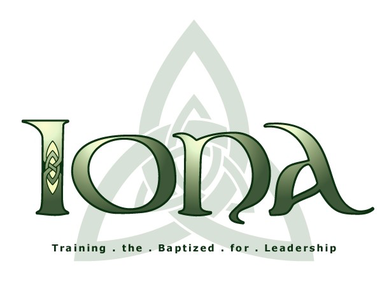 The Holy Eucharist                     Rite II	                                             April 14, 2024The  Third Sunday of EasterIona School for MinistryCamp Allen, Navasota, TexasCelebrant – The Rev. Jim HarringtonDeacon – The Rev. Vicki KnippThe Word of God   		Opening Hymn – Christ is Alive! Let Christians Sing	                      Hymnal 1982, #182 Opening Acclamation							           BCP p. 355The Gloria									           BCP p. 356The Collect of the Day  The Lessons		 The First Reading 	Acts 3:12-19 Psalm to be read antiphonally                                                                Psalm 4 BCP 587-588 The Second Reading	1 John 3:1-7 Sequence Hymn – Loves Redeeming Work is Done                               Hymnal 1982, #188		 The Gospel		Luke 24:36b-48The Sermon 		Karen Pettit The Nicene Creed		BCP p. 358The Prayers of the People 	                                                                            Bulletin p. 3-4                                                                                 		 Confession of Sin		BCP p. 360The Peace                                                                                                                 BCP p. 360		 The Holy Communion Offertory Hymn – On Christ the Solid Rock       Lift Every Voice and Sing (LEVAS) p. 99Eucharistic Prayer C								           BCP p. 370The Lord’s Prayer	                                                                                                     BCP p. 364The Breaking of the Bread		BCP p. 364 Communion Hymn – One Bread, One Body                                                    LEVAS p. 151Prayer after Communion							           BCP p. 365The Blessing                                                                                                             BCP p. 366Closing Hymn – He Lives!				                                            LEVAS p. 42Music: Michael Thompson, Kelly McCrae Lectors: Suzanne Hollifield, Sheila Thrash, Ashley Harper-Oberle Prayers of the People: Kelly BarnhillGreeters: Warren Robinson, Kim Kibby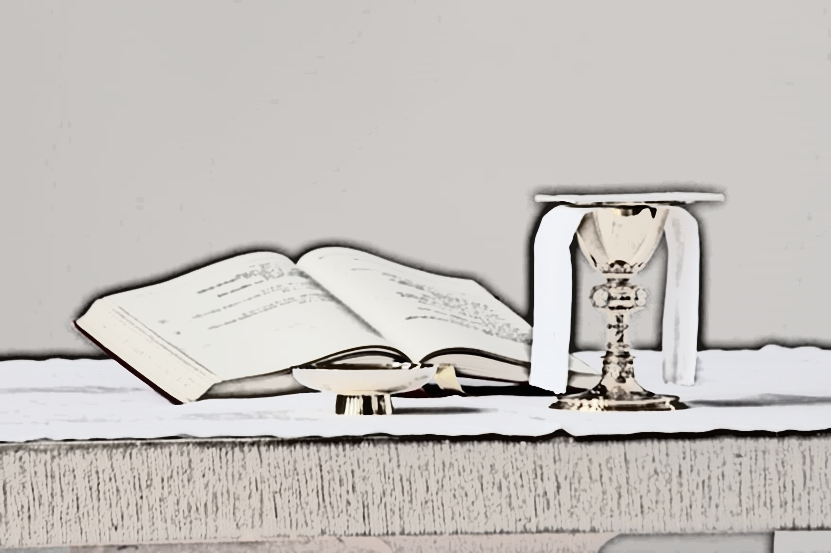 Prayers of the PeopleGood and gracious God, our most glorious Creator, as we greet all the signs in nature around us: of Spring once again in bloom, in the songs of returning birds, the abundance of wildflowers, and the gardens soon to be planted, we give you praise for an even greater sign of new life: the resurrection of your Son, Our Lord Jesus Christ, that we especially celebrate in this Eastertide.silenceCreator of All that is, seen and unseen:Your Son said, 'Peace be with you'.  We pray you bring your peace to the world.Lord, in your mercy: Hear our prayer.We pray for your help, in guiding us to perceive the earth as the great mother she is.   Help us to discover your exquisite presence in every living thing and the whole of creation.  Teach us to honor Mother Nature as the parent she is.  Lord, in your mercy: Hear our prayer.We pray you enable us to change our habits, in small ways and in big ways, so that life continues on earth in its abundance and variety. Transform our daily moments of awe into passionate care of the earth. Lord, in your mercy: Hear our prayer.We pray for our bishops, this diocese, the Anglican communion, our priests, this community, and also for all people who notice and tend to the needs of others. We pray for the church to be your daily presence in the world — healing, feeding, sheltering, and caring for one another, always. Lord, in your mercy: Hear our prayer.We pray you bless all who model and teach us faith: bishops and priests, and everyday saints we encounter day by day.Lord, in your mercy: Hear our prayer.We pray you move political leaders and nations into action that showers more and more people with health, economic security, and dignity. Move us away from the prejudices that keep us from knowing and understanding others. Heal all victims and liberate those wrongly imprisoned or detained. Lord, in your mercy: Hear our prayer.We pray for your healing of the world and its wounds of judgment, banishment, and exclusivity.  Teach us to be like the good Samaritan and help us to discover our neighbor in every person we meet.  Teach us to trade hatred for love, prejudice for empathy, self-interest for generosity.  Lord, in your mercy: Hear our prayer.We pray for all people in their daily life and work, for our families, friends, and neighbors, for those who are alone, for all who suffer and all who mourn, those who journey from illness to health, from despair to hope, from grief to consolation, from loneliness to love. Lord, in your mercy: Hear our prayer.We pray for your presence and companionship in this unique community of Iona, allowing nurturing relationships to blossom here and radiate out from it. In the midst of our deep human connection, we see the face of God. Teach us to give and receive strength from sharing the best and worst life offers within this and other communities of caring. Move us beyond any fear that keeps us from loving. Lord, in your mercy: Hear our prayer.